Publicado en  el 23/10/2015 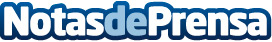 El sistema IntelliLux LED® de Opel, premio de seguridad “SAFETYBEST 2015”  El jurado de AUTOBEST otorga el premio por la tecnología de seguridad en el nuevo Opel Astra * El sistema matricial IntelliLux LED® ofrece la posibilidad de circular continuamente con las luces largas sin deslumbrar * Iluminación con mayor intensidad y más larga vida útil que los faros convencionales	(23/10/2015) Rüsselsheim/Madrid-. El nuevo Opel Astra ha sido galardonado con el premio “SAFETYBEST 2015” por su revolucionario sistema adaptativo de iluminación matricial IntelliLux LED®. El jurado de AUTOBEST, compuesto por periodistas independientes especializados de 26 países europeos, son los que otorgan el premio. La opinión del jurado fue clara: “la tecnología de iluminación matriciales un gran paso adelante en los sistemas de iluminación de los automóviles. Tras varias pruebas llevadas a cabo por muchos de los miembros del jurado de AUTOBEST, el sistema del Opel Astra ha demostrado ser tan efectivo que merece ser calificado de ‘mágico’”. Al haber sido galardonado con este premio, el Astra continúa el gran éxito del Corsa que fue ganador del premio AUTO “Mejor compra de coche en Europa en 2015”.Datos de contacto:Nota de prensa publicada en: https://www.notasdeprensa.es/el-sistema-intellilux-led-de-opel-premio-de_2 Categorias: Internacional Automovilismo Ciberseguridad Premios Industria Automotriz http://www.notasdeprensa.es